ПРЕСС-РЕЛИЗк Всероссийским соревнованиям по велоспорту18-19 августа в г.Набережные Челны пройдут соревнования по велоспорту – чемпионат и Первенство России в гонке «критериум» и Всероссийские соревнования в групповой гонке по шоссе. Участниками соревнований станут более 100 спортсменов из регионов Российской Федерации.Программа18 августа – гонка критериум (старт и финиш на ул.Хасана Туфана, около здания администрации города)10:15 – торжественное открытие10:30 – 10:45 – парад открытия, представление команд11:00 – старт, мужчины. 22 круга, 50 км.По окончанию гонки мужчин – награждение победителей.12:30 – старт, юниоры. 14 кругов, 32 км.14:00 – награждение победителей гонки.19 августа – групповая гонка юниоров и мужчин10:30 – групповая гонка, юниоры, 100 км. Мужчины, 120 км.14:30 – награждение победителей групповых гонок.МИНИСТЕРСТВО СПОРТА РЕСПУБЛИКИ ТАТАРСТАНМИНИСТЕРСТВО СПОРТА РЕСПУБЛИКИ ТАТАРСТАН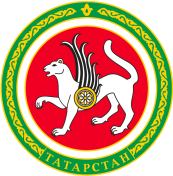 ТАТАРСТАН РЕСПУБЛИКАСЫ СПОРТ МИНИСТРЛЫГЫТАТАРСТАН РЕСПУБЛИКАСЫ СПОРТ МИНИСТРЛЫГЫул.Петербургская, д.12, г.Казань, 420107ул.Петербургская, д.12, г.Казань, 420107Петербургская урамы, 12 нче йорт, Казан шәһәре, 420107Петербургская урамы, 12 нче йорт, Казан шәһәре, 420107Тел.: (843) 222-81-01, факс: (843) 222-81-79. E-mail: mdmst@tatar.ru, http://minsport.tatarstan.ruТел.: (843) 222-81-01, факс: (843) 222-81-79. E-mail: mdmst@tatar.ru, http://minsport.tatarstan.ruТел.: (843) 222-81-01, факс: (843) 222-81-79. E-mail: mdmst@tatar.ru, http://minsport.tatarstan.ruТел.: (843) 222-81-01, факс: (843) 222-81-79. E-mail: mdmst@tatar.ru, http://minsport.tatarstan.ruТел.: (843) 222-81-01, факс: (843) 222-81-79. E-mail: mdmst@tatar.ru, http://minsport.tatarstan.ruТел.: (843) 222-81-01, факс: (843) 222-81-79. E-mail: mdmst@tatar.ru, http://minsport.tatarstan.ru